IDENTIFICAÇÃO DO SOLICITANTEINSTITUIÇÃO DE ORIGEMFORMAÇÃO E LINHA DE PESQUISAPERSPECTIVA DE ATUAÇÃO NO CMCC - UFABCJUSTIFICATIVA DO PEDIDO DE REDISTRIBUIÇÃO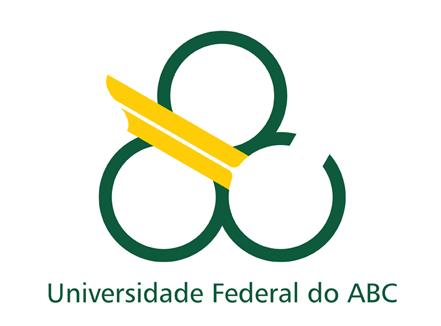 Universidade Federal do ABC - UFABCCentro de Matemática, Computação e Cognição - CMCCFORMULÁRIO DE SOLICITAÇÃO DE REDISTRIBUIÇÃONome: _______________________________________________________________________Link Curriculum Lattes:  ________________________________________________________Instituição: ___________________________________________________________________Cidade / UF: ________________________________   Ano de Ingresso:  _________________Cargo / Nível : _________________________________________________________________Área / Sub-área do Concurso : ___________________________________________________Título:  _______________________________________________________________________Instituição: ___________________________________________________________________Cidade / UF: ________________________________   Ano de Obtenção:  ________________Área de Pesquisa: _____________________________________________________________Linhas de Pesquisa : ________________________________________________________________________________________________________________________________________ (      )  Matemática           (     )  Computação               (       ) Cognição  Cursos de graduação em que pretende atuar:Bacharelados em: (     ) Matemática     (      ) Ciência da Computação     (      ) Neurociência Licenciatura em: (      ) MatemáticaCursos de pós-graduação em que pretende atuar: _______________________________________________________________________________________________________________________________________________________________________________________________Baseando-se em sua experiência no magistério superior, produção científica, atividades em nível de pós-graduação, extensão e experiência administrativa, destaque as principais razõesque justifiquem sua solicitação de redistribuição ao CMCC.Use este espaço para eventuais observações que julgue pertinentes.             ☐ Estou ciente das orientações que constam na Resolução N° 11 de 12 de agosto de 2013.____________________________________________                                                                                      Nome e Assinatura do Solicitante           Santo André, _______________________________